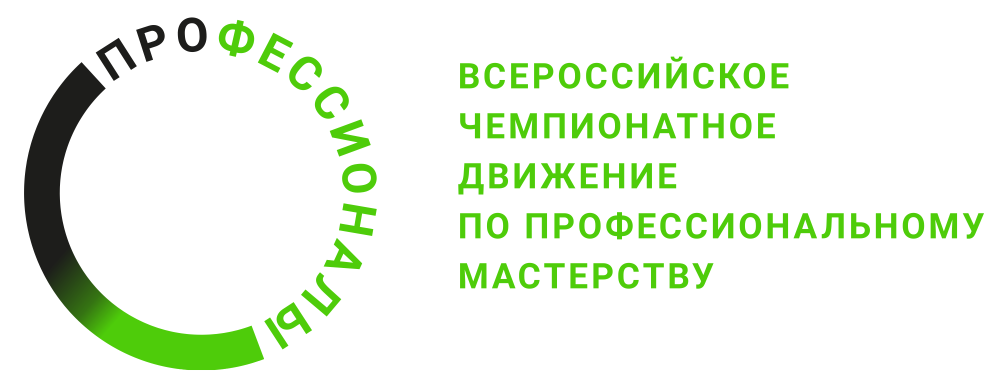 ОПИСАНИЕ КОМПЕТЕНЦИИ«Цифровые возможности 
для бизнеса»Наименование компетенции: Цифровые возможности для бизнесаФормат участия в соревновании: командный (два конкурсанта)Описание компетенции.Развитие информационных технологий крайне важно для повышения эффективности российских предприятий и экономики страны в целом, поскольку информационные системы являются неотъемлемой частью системы управления предприятий и организаций. Компетенция «Цифровые возможности для бизнеса» охватывает профессиональную деятельность специалистов, вовлеченных в создание и развитие информационных систем организаций различных форм собственности. Основная идея компетенции – реальная цифовизация, которая представляет собой интеграцию систем автоматизации бизнес-процессов с инновационными технологиями, которые могут быть использованы для решения конкретных прикладных бизнес-задач. Актуальность определяется запросом предприятий и организаций на развитие используемых информационных систем за счет более широкого применения новых технологий (технологии искусственного интеллекта, анализа данных, мобильные и облачные технологии) с целью оптимизации бизнес-процессов, повышения производительности труда и эффективность деятельности.Практика показывает, что для создания таких систем необходимы профессиональные команды, в которые входят специалисты достаточно широкого профиля в области решений для бизнеса, знающие широкий спектр прикладных инновационных решений, имеющие практические навыки работы с определенным кругом прикладных инноваций, способные определить целесообразность их внедрения в бизнес-процессы организации и реализовать такую интеграцию на практике. При этом в рамках данной компетенции не предполагается разработка новых технологий, а также глубокое понимание внутреннего устройства каждой технологии в отдельности. Акцент делается на широту кругозора, знание участниками команды различных технологий, Объектами и средствами профессиональной деятельности являются программы, программные модули и библиотеки; языки программирования и среды разработки бизнес-приложений; стандарты и методы информационного и коммуникационного взаимодействия систем, технологии интеграции; системы контроля версий; средства для проектирования, описания, анализа и моделирования информационных и коммуникационных процессов в информационных системах; средства управления проектами. Деятельность в смежной для данного направления области автоматизации бизнес-процессов предприятий и организаций охватывает приблизительно треть всех рабочих мест в сфере информационных технологий. Предполагается, что расширение цифровизации за счет интеграции с прикладными инновациями будет способствовать созданию новых высокотехнологичных рабочих мест в объеме, не менее 20% от занятых в данной сфере. Нормативные правовые актыФГОС СПО:09.02.03 «Программирование в компьютерных системах», Приказ Министерства образования и науки РФ от 28.07.2014  № 804 (ред. от 21.10.2019);09.02.04 «Информационные системы (по отраслям)», Приказ Министерства образования и науки РФ от 14.05.2014 № 525;09.02.05 «Прикладная информатика (по отраслям)», Приказ Министерства образования и науки РФ от 13.08.2014 № 1001;09.02.07 «Информационные системы и программирование», Приказ Министерства образования и науки РФ от 09.12.2016 № 1547. Профессиональный стандарт:06.015 «Специалист по информационным системам» (утв. Утвержден Приказом Минтруда России N 586н от 13 июля 2023, (вступит в действие 01.09.2024);06.001 «Программист» (утв. приказом Министерства труда и социальной защиты Российской Федерации от 20 июля 2022 г. N 424н); 06.041 Специалист по интеграции прикладных решений, Утвержден Приказом Минтруда России №658н от 05.09.201706.022 «Системный аналитик», Утвержден приказом Министерства труда и социальной защиты РФ 28.10.2014 № 809н".ЕКС:Техник-программист, Единый квалификационный справочник должностей руководителей, специалистов и других служащих (ЕКС), 2019, утвержден Постановлением Минтруда РФ от 21.08.1998 N 37 (редакция от 15.05.2013);Инженер-программист, Единый квалификационный справочник должностей руководителей, специалистов и других служащих (ЕКС), 2019, утвержден Постановлением Минтруда РФ от 21.08.1998 N 37 (редакция от 15.05.2013).Отраслевые/корпоративные стандарты:Система стандартов и методик разработки конфигураций для платформы «1С Предприятия 8»;Соглашения о написании кода (Руководство по программированию для используемых языков программирования).Квалификационные характеристики (профессиограмма)Содержание труда: формирует задачу на цифровизацию бизнес-процессов организаций на основании предоставленных данных, исследования предметной области и обследования объекта цифровизации; разрабатывает и модернизирует функционал системы за счет интеграции в него прикладных инновационных решений. Должен знать: методы и приемы анализа информации, нормы и методы моделирования бизнес-процессов и проектирования информационных систем; технологические платформы и среды разработки; быть осведомленным в области современных разработок в области искусственного интеллекта, анализа данных, облачной и мобильной разработки.Профессионально важные качества: склонность к работе с информацией, развитые логические способности, способность к длительной концентрации внимания, хороший уровень развития памяти, развитые математические способности, склонность к творческой работе, умение работать самостоятельно и в команде, аккуратность, внимательность. Медицинские противопоказания: нарушения зрения (сильная степень миопии), заболевания нервной системы, расстройства внимания.Базовое образование: среднее профессиональное или высшее образование.ГОСТ:ГОСТ 19.504-79 МЕЖГОСУДАРСТВЕННЫЙ СТАНДАРТ Единая система программной документации РУКОВОДСТВО ПРОГРАММИСТА Требования к содержанию и оформлению; ГОСТ Р 51904-2002.Программное обеспечение встроенных систем. Общие требования к разработке и документированию;ГОСТ 19.101-77 Единая система программной документации (ЕСПД). Виды программ и программных документов; ГОСТ 19.401-78. Текст программы. Требования к содержанию и оформлению; ГОСТ Р ИСО/МЭК 90003-2014 Разработка программных продуктов. Руководящие указания по применению ИСО 9001:2008 при разработке программных продуктов; ГОСТ Р ИСО/МЭК 8824-3-2002 Информационная технология (ИТ). Абстрактная синтаксическая нотация версии один (АСН.1). Часть 3. Спецификация ограничения; ГОСТ Р 55241.1-2012/ISO/TR 9241-100:2010 Эргономика взаимодействия человек-система. Часть 100. Введение в стандарты, относящиеся к эргономике программных средств; ГОСТ Р ИСО/МЭК 9126-93 Информационная технология. Оценка программной продукции. Характеристики качества и руководства по их применению; ГОСТ Р ИСО 9241-161-2016 Эргономика взаимодействия человек-система. Часть 161. Элементы графического пользовательского интерфейса; ГОСТ Р ИСО/МЭК 15910-2002 Информационная технология (ИТ). Процесс создания документации пользователя программного средства. СанПин СанПиН 9-131 РБ 2000 "Гигиенические требования к видеодисплейным терминалам, электронно-вычислительным машинам и организации работы";СанПиН 2.2.2/2.4.1340-03 Гигиенические требования к персональным электронно-вычислительным машинам и организации работ.№ п/пВиды деятельности/трудовые функции1Автоматизация бизнес-процессов организации2Интеграция инновационных решений для повышения эффективности организации3Организация работы  4Управление коммуникациями  